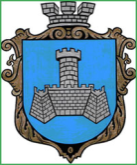 Українам. Хмільник  Вінницької областіР О З П О Р Я Д Ж Е Н Н Я МІСЬКОГО  ГОЛОВИ                                                                            від 17 жовтня 2018  р.                                                   №388–рПро призначення відповідальногоза облік природного газу вадміністративних приміщенняхХмільницької міської ради повул.Столярчука,2,Столярчука,10,Пушкіна,15         З метою ефективного ведення обліку природного газу,    економного його використання та забезпечення роботи системи газопостачання  в адміністративних приміщеннях Хмільницької міської ради по вул.Столярчука,2, Столярчука,10,Пушкіна,15, керуючись ст. 42,59 Закону України „Про місцеве самоврядування в Україні”:Призначити відповідальним за забезпечення роботи системи газопостачання та за облік природного газу в адміністративних приміщеннях Хмільницької міської ради по вул. Столярчука,2, Столярчука,10, Пушкіна,15 Мироненка Євгенія Борисовича, завідуючого господарством загального відділу міської ради.Контроль за виконанням цього розпорядження покласти на керуючого справами виконкому міської ради Маташа С.П.                 Міський голова                      С.Б.РедчикС.П.МаташО.Д.ПрокоповичН.А.БуликоваЄ.Б.Мироненко  